附件2：发票信息反馈说明   1、微信扫描下方二维码，填写相关信息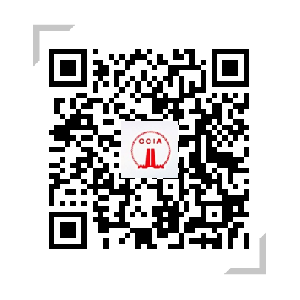 如二维码无法打开，请输入以下网址：http://qc.3wfocus.com/Finance/Invoice37.aspx    2、开票信息请询问本单位财务后填写，切勿重复提交。    3、关于发票开具问题联系电话：010-62133705（洪辰），QQ：3110451719（随时留言）